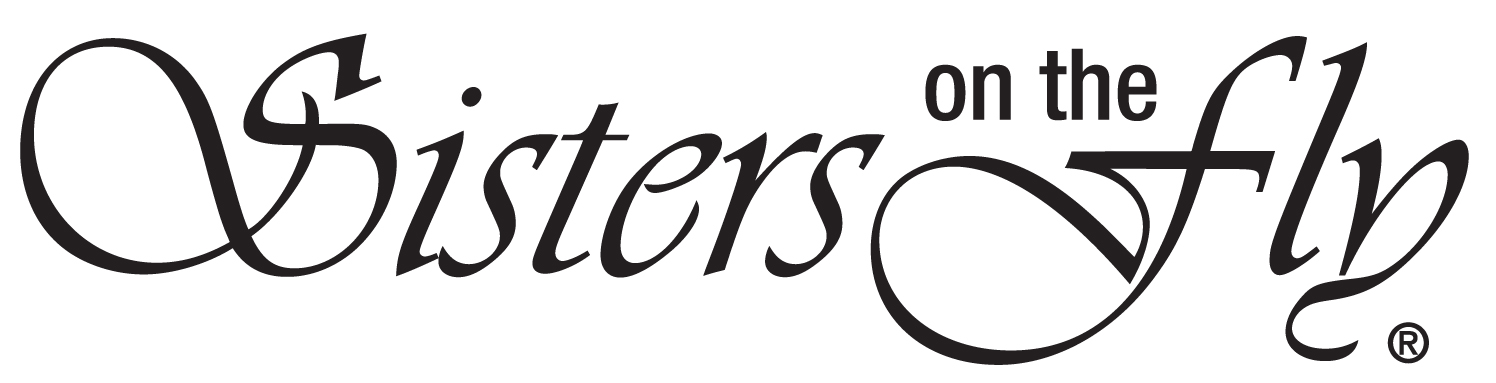 Injury/Incident ReportDate Incident occurred:______________Approximate Time:___________AM/PM (Circle One)Injured/Affected Persons Name:___________________________________________________Phone Number(s):_______________________________________________________________Address:_______________________________________________________________________Male/Female (Circle One)							DOB______________Details of Incident: (Continue on back of page if more space is needed.)________________________________________________________________________________________________________________________________________________________________________________________________________________________________________________________________________________________________________________________Incident Witnesses and Phone Numbers: (Please list all) ____________________________________________________________________________________________________________________________________________________________Injured/affected persons relationship to event: (SOTF Sister, Grandchild, etc.) ______________________________________________________________________________Injury Type:_______________________ (Leg, Arm, Head, Shoulder, etc.) (If Applicable) Was Hospital or Physician care needed? YES/NO (Circle One) (If Applicable)Hospital/Doctors Office Name:_____________________Phone Number:__________________Address:___________________________________________________________ (If Applicable)Injured/Affected Person's Signature:_______________________________DATE:___________(or Guardians signature if a minor)Emergency Contact Person and Contact Information __________________________________When was Emergency Person Contacted____________________________________________